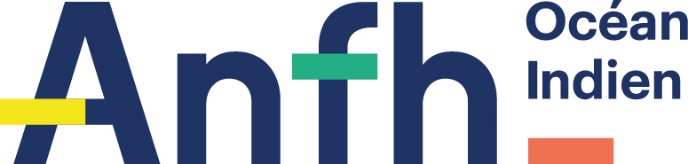 DOSSIER DE DEMANDE DE FINANCEMENT 2024APPEL A PROJET OCEAN INDIENContact ANFH : oceanindien@anfh.fr  02 62 90 10 20Pièces à joindre à la demande de financement :Le dossier de présentation générale du projet (pages 2 et 3), complété et signé, accompagné des pièces justificatives.Des diapositives de présentation du projet (maximum 15 dispositives) sur support informatique (format pdf).S’il est fait appel à des prestataires externe : au minimum deux devis par prestationDate limite de dépôt de la demande : 		mercredi 31 octobre 2023Demande de financement à retourner par courriel à la DELEGATION OCEAN INDIENà : oceanindien@anfh.fr copie à g.brionne@anfh.frPoints de vigilance pour les établissements :Pour toute prestation de formation financée par l’ANFH sur ses fonds mutualisés et exécutée à partir du 1er janvier 2023, l’organisme fait l’objet d’une vérification de certification Qualiopi. Assurez-vous que l’organisme de formation retenu ai bien obtenu cette certificationIl est nécessaire que le projet se déroule en 2024.DEMANDE DE FINANCEMENT 2024 / APPEL A PROJETS REGIONALA compléter par l’établissement porteur et à retourner à la délégation territoriale (une fiche par projet) Code établissement (Gesform): ………........        Etablissement : .......................................................................................Dossier suivi par (prénom nom du chef de projet ) : ..............................................................................................................Fonctions : ………………………………………… Services : ………………………………………………………………………Tél. : ....................................................................... e-mail : ...............................................@................................................Décrivez le contexte du projet, la problématique rencontrée, le caractère innovant de la démarche et les principaux objectifs de la formation / du projetContexte :…………………………………………………………………………………………………………………………………………………………………………………………………………………………………………………………………………….…………………………………………………………………………………………………………………………….…………………………………………………………………………………………………………………………………………….…………………………………………………………………………………………………………………………………………………………….…………………………………………………………………………………………………………………………………………….…………………………………………………………………………………………………………………………………………….…………………………………………………………………………………………………………………………………………….Problématiques rencontrées :……………………………………………………………………………………………………………………………………………………………………………………………………………………………………………………….…………………………………………………………………………………………………………………………………………….…………………………………………………………………………………………………………………………….…………………………………………………………………………………………………………………………………………….…………………………………………………………………………………………………………………………………………………………….…………………………………………………………………………………………………………………………………………….…………………………………………………………………………………………………………………………………………….Caractère innovant :……………………………….………………………………………….……………………………………….…………………………………………………………………………………………………………………………….…………………………………………………………………………………………………………………………………………….…………………………………………………………………………………………………………………………………………………………….…………………………………………………………………………………………………………………………………………….…………………………………………………………………………………………………………………………………………….…………………………………………………………………………………………………………………………………………….…………………………………………………………………………………………………………………………………………….Objectifs principaux :……………………………………………………………………………………..…………….…………………………………………………………………………………………………………………………………………….…………………………………………………………………………………………………………………………………………………………….…………………………………………………………………………………………………………………………………………….…………………………………………………………………………………………………………………………………………….…………………………………………………………………………………………………………………………………………….…………………………………………………………………………………………………………………………………………….…………………………………………………………………………………………………………………………………………….Informations sur le projetIntitulé du projet :...................................................................................................................................................................Date de début : ..................................... Date de fin : ............................... Durée (Nbre de jours si formation) : ………….Public concerné (Nbre et catégories) : ……………………………………………………………………………………………..Organisme/prestataire retenu : ..........................................................................................................................................Autres organismes contactés : 	…………………………………………………………………………………………………………………………………………….…………………………………………………………………………………………………………………………………………….…………………………………………………………………………………………………………………………………………….Raison du choix de l’organisme retenu : (par exemple, qualité de l’offre, qualification des intervenants, coût)…………………………………………………………………………………………………………………………….…………………………………………………………………………………………………………………………………………….…………………………………………………………………………………………………………………………………………………………….…………………………………………………………………………………………………………………………………………….Coût et répartition financièreDétaillez les différents coûts du projet, en distinguant notamment : frais pédagogiques, frais de déplacement (hébergement, repas, moyen de transport), fournitures et consommables, prestations de services externes (locations de locaux, location de matériel, communication/reproduction)Cout total du projet : ………………….€Montant du financement ANFH demandé par l’établissement : …………………….€Montant du co-financement envisagé : ……………………€(précisez l’origine : plan de formation de l’établissement, fonds propres, autre partenaire : …………………………………………………………………………………………………………………………….L’établissement atteste avoir pris connaissance des conditions de prise en charge de l’ANFH etcertifie l’exactitude des renseignements fournis et la conformité des documents joints.Cachet de l’établissementLe directeur de l’établissement : ................................................................. Fait à ........................................................ le ...............................................Signature : RAPPEL DES REGLES DE PRISE EN CHARGE ANFHLe Conseil Régional Stratégique et de Gestion de l’ANFH Océan Indien a fixé des critères pour accéder aux financements dans le cadre de l’appel à projets régional :Tous les établissements adhérents sur le plan de formation, quelles que soient leur taille et leur catégorie (CHU, CH, CH, EHPAD, EPSM, foyer, ...), sont éligibles au dispositif « Appel à projet régional ANFH Océan Indien ».Sont pris en charge les coûts pédagogiques et les frais annexes des agents partis en formation (repas, déplacement, nuitée).Le plafond de prise en charge est fixé à 15 000 euros par projet. En cas de dépassement de ce montant pour le projet, l’établissement s’engage au cofinancement du projet.Les formations individuelles et les formations sur une pratique complémentaire ne sont pas prises en charge dans le cadre de l’appel à projets (dont formations à la kinésiologie).Le projet devra se réaliser en 2024.Le CRSG Océan Indien sera particulièrement vigilant sur :Le caractère structurant et/ ou innovant du projet (accompagnement des changements, des modifications organisationnelles ou des évolutions de prise en charge, nouvelles modalités pédagogiques de formation) ;Le nombre d’agents formés : l’action doit être collective. Les formations individuelles ne seront pas prises en charge. La prise en compte des enjeux environnementaux ou d’égalité professionnelleLe respect des règles d’éligibilité détaillées dans le guide d’éligibilité disponible sur le site ANFH (https://www.anfh.fr/publications/guide-eligibilite).Le CRSG Océan Indien se réunira le 8 décembre 2023 pour décider de l’attribution des financements aux établissements dans le cadre de l’appel à projets régional 2024.Le candidat peut être invité à présenter son projet au CRSG du 8 décembre 2023.